Учитель: Румянцев Александр Владимирович -  ГБОУ Школа № 2045Итоговый урок по теме «Африка».Цель урока: Обобщение и систематизация знаний обучающихся по теме. Выявление проблемных вопросов в освоении ребятами программного содержания и умении использовать на практике полученные знания.Задачи урока:Предметные: Определять и объяснять характерные особенности природы Африки и отдельных стран, используя различные источники географической информации;Выявлять отличительные особенности населения и хозяйства стран и регионов материка;Называть и показывать основные географические объекты.Метапредметные:Формирование, развитие и совершенствование УУДрегулятивных (планирование  учебной деятельности в соответствии с поставленной целью, коррекция учебных действий в процессе решения и др.), познавательных (использование логических действий для выполнения учебной задачи (сравнения, анализа, синтеза, обобщения, индукции и дедукции, аналогии); установление причинно-следственных связей; выбор основания и критериев для  проведения сравнений,   типологии, классификации; формулирование выводов на основе полученной информации и др.), коммуникативных (организация  учебного сотрудничества  при  выполнении учебной задачи;  использование речевых средств в соответствии с учебной задачей и др.).Форма тематического контроля:Проверочная работа. Предлагается два варианта работы.На Ваш суд, уважаемые коллеги, предлагается 1 вариант проверочной работы. Если возникнет необходимость представить 2 вариант, готов его выложить по указанию жюри олимпиады.Вариант 1.1. Верны ли следующие утверждения о географическом положении Африки?Экватор делит Африку почти пополам, а Гринвичский меридиан проходит в восточной части Африки.С востока Африка омывается водами Индийского океана.Верно только А;Верно только Б;Оба верны;Оба неверны.2. Из предложенного списка выберите три горные системы, расположенные на территории Африки. Цифры, соответствующие правильному ответу, выпишите в порядке  возрастания абсолютных высот этих горных систем.Эфиопское нагорье;Атлас;Тянь-Шань;Тибет;Кордильеры;Нагорье Ахаггар.3. Используя данные таблицы, определите, какой населенный пункт расположен в области субтропического средиземноморского климата? Укажите признаки (не менее двух), которые помогли вам определить тип климата.А;Б;В.4. Используя данные таблицы, определите, в каком населенном пункте годовая амплитуда температуры воздуха наибольшая.А;Б;В.5.  Из предложенного списка выберите три страны, расположенные в Северной Африке. Цифры, соответствующие правильному ответу, выпишите в порядке  расположения этих стран с запада на восток.  Чад;Ангола;Алжир;Марокко;Эфиопия;Тунис.6.  Из предложенного списка выберите три страны, омываемые водами Атлантического океана. Цифры, соответствующие правильному ответу, выпишите в порядке  расположения этих стран с востока на запад.Камерун;Мавритания;Мозамбик;Сомали;Египет;Танзания.7. На территории какой страны мы можем встретить гилею?  Назовите  природные условия необходимые для формирования данного типа растительности.  Египет;Конго;Намибия;Сомали.8. Определите страну по описанию. Эта страна знаменита своими национальными парками и заповедниками. Три из них, расположенные на севере страны – Нгоронгоро, Серенгети и озеро Маньяра, - пользуются самой большой и заслуженной славой.  С востока территорию страны омывают воды Индийского океана,  на западе плещутся воды самого глубокого озера Африки, а на севере – самого большого озера материка. В северной части страны расположена самая высокая гора Африки Килиманджаро (5895 м).Составьте краткий текст-описание для страны ЮАР.____________________________________________________________________________9. Какой буквой на карте (рис. 1) обозначены районы заселенные арабскими народами? Назовите известные Вам элементы материальной и духовной культуры арабских народов.А;Б;В;Г.____________________________________________________________________________________________________________________________________________________________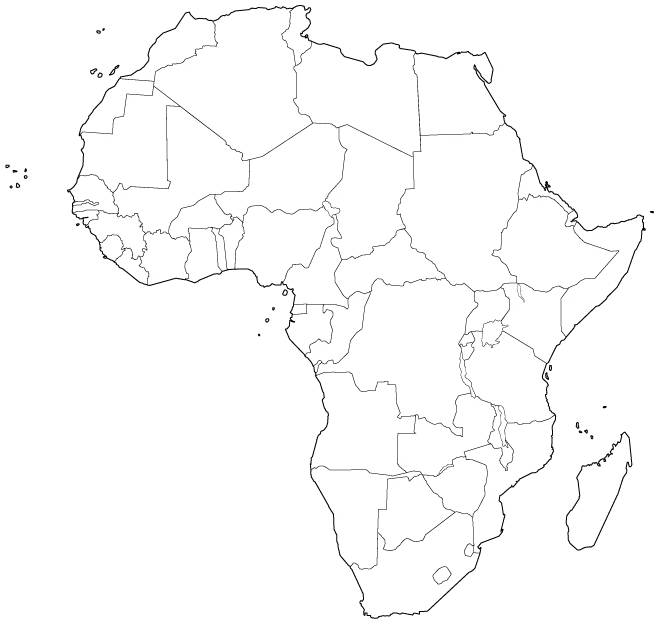 10. Установите соответствие между страной и ее столицей.Запишите в таблицу цифры, соответствующие выбранным ответам.Ответ:11. Установите соответствие между достопримечательностью и страной.Запишите в таблицу цифры, соответствующие выбранным ответам.Ответ:12. Найдите «лишний» объект, и объясните свой выбор.Конго, Нил, Лимпопо, Нигер.Ответ: «лишний» объект ____________________________________________________________,объяснение _______________________________________________________________.13. Найдите «лишнего» путешественника. Объясните свой выбор.В. В. Юнкер;Давид Ливингстон;Васко да Гама;Александр Гумбольдт.Ответ: «лишний» путешественник__________________________________________________,объяснение _______________________________________________________________.14. Какой климатический пояс не повторяется в Африке? Какая особенность географического положения Африки объясняет этот факт?Экваториальный;Субэкваториальный;Тропический;Субтропический.Населенный пунктср. Т января, ºСср. Т июля, ºССреднегодовое количество осадков, ммА+ 28+ 253450Б+ 21+ 16679В+ 16+ 2969Страна Столица Кения;Нигерия;ЮАР.Претория;Лагос;Абуджа;Найроби.АБВДостопримечательность Страна Руины Карфагена;Водопад Виктория;Исламский город Марракеша.Марокко;Тунис;Алжир;Замбия.АБВ1234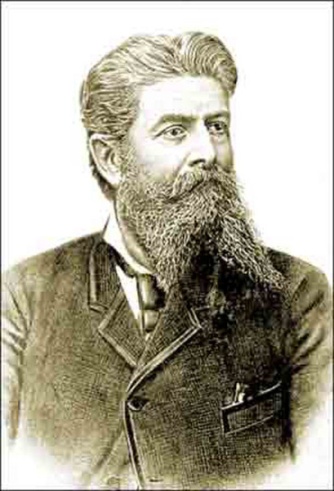 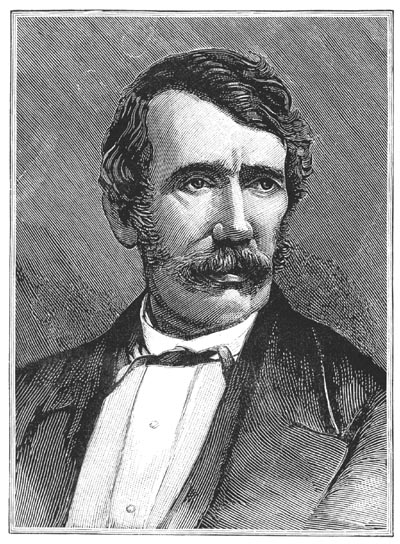 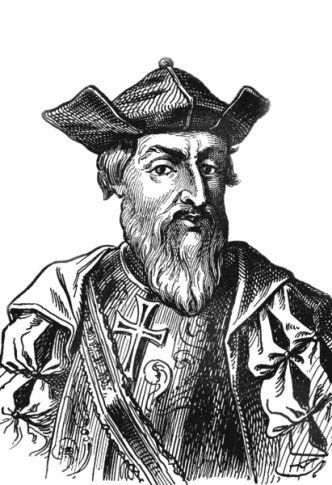 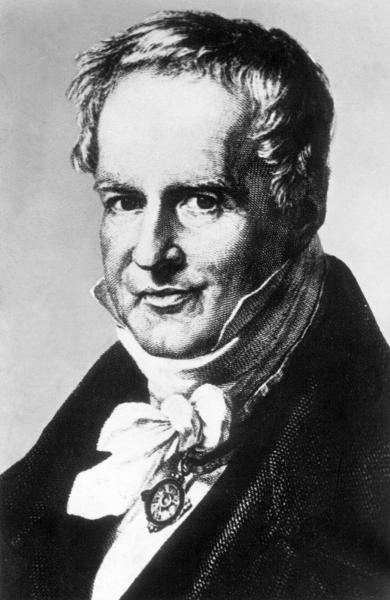 № заданияПроверяемые результатыПроверяемые результаты№ заданияПредметныеМетапредметные1Определять и  называть факторы, определяющие географическое положение Африки.Выделять главные, существенные признаки понятий; классифицировать информацию по заданным признакам; работать с текстом.2Выявлять  отличительные  особенности природы Африки; определять особенности географического положения природных объектов АфрикиРаботать в соответствии с поставленной учебной задачей; сравнивать объекты, факты, явления, события по заданным критериям; анализировать связи соподчинения и зависимости между компонентами объекта.3Определять и  называть факторы, определяющие особенности климата отдельных регионов мира и стран; объяснять характерные особенности природы отдельных регионов мира, используя данные таблиц.Работать с   нетекстовыми компонентами:  искать ответы на вопросы, составлять логические цепочки; высказывать суждения, подтверждая их фактами; классифицировать информацию по заданным признакам; выявлять причинно-следственные связи; решать проблемные задачи. 4Определять годовую амплитуду температуры воздуха.Работать в соответствии с поставленной учебной задачей, с предложенным или составленным самостоятельно планом; работать с   нетекстовыми компонентами.5Называть и показывать регионы и страны Африки; определять и  называть факторы, определяющие  их географическое положениеКлассифицировать информацию по заданным признакам; анализировать связи соподчинения и зависимости между компонентами объекта; работать с  текстом и  нетекстовыми компонентами.6Называть и показывать регионы и страны Африки; определять и  называть факторы, определяющие  их географическое положениеКлассифицировать информацию по заданным признакам; анализировать связи соподчинения и зависимости между компонентами объекта; работать с  текстом и  нетекстовыми компонентами.7Объяснять    значение    понятия «гилея»;  выявлять  отличительные  особенности природы регионов и стран Африки.Сравнивать объекты, факты, явления, события по заданным критериям; высказывать суждения, подтверждая их фактами; выявлять причинно-следственные связи.8Определять страну по описанию. Составлять географический текст.Работать с  текстом; выделять главные, существенные признаки понятий; решать проблемные задачи.9Называть и показывать районы проживания разных народов Африки. Называть элементы духовной и материальной культуры арабских народов. Работать в соответствии с поставленной учебной задачей; работать с   нетекстовыми компонентами:  искать ответы на вопросы. 10Называть и  показывать различные государства Африки, их столицы; определять пограничные соседние государстваСравнивать объекты, факты, явления, события по заданным критериям; классифицировать информацию по заданным признакам.11Называть и показывать географические объекты на территории Африки, являющиеся памятниками Всемирного природного и культурного наследия Сравнивать объекты, факты, явления, события по заданным критериям; классифицировать информацию по заданным признакам. 12Выявлять  отличительные  особенности природы, населения и хозяйства стран Африки.Работать в соответствии с поставленной учебной задачей; высказывать суждения, подтверждая их фактами; анализировать связи соподчинения и зависимости между компонентами объекта.13Знать наиболее значимые этапы изучения и исследования материков; показывать по карте маршруты путешествий разного времени и периодов. Работать с   нетекстовыми компонентами:  искать ответы на вопросы, составлять логические цепочки; высказывать суждения, подтверждая их фактами; классифицировать информацию по заданным признакам; выявлять причинно-следственные связи; решать проблемные задачи. 14Определять и  называть факторы, определяющие особенности климата отдельных регионов мира.Выделять главные, существенные признаки понятий; классифицировать информацию.